LOCATION.--Lat 41°34'40", long 93°36'19" referenced to North American Datum of 1927, in SW 1/4 SW 1/4 NE 1/4 sec.10, T.78 N., R.24 W., Polk County, IA, Hydrologic Unit 07100008, on left bank 40 ft downstream from bridge on Southeast 6th Street in Des Moines, 0.4 mi downstream from Raccoon River and Scott Street Dam, and 201.0 mi upstream from mouth.DRAINAGE AREA.--9,879 mi².PERIOD OF RECORD.--Discharge records from April 1940 to current year.GAGE.--Water-stage recorder. Datum of gage is 762.52 ft above National Geodetic Vertical Datum of 1929. Prior to October 1, 1951, water-stage recorder upstream from Scott Street Dam (0.4 mi upstream from current site) at datum 11.16 ft higher; October 1, 1951, to September 30, 1953, water-stage recorder at Southeast 14th Street (0.5 mi downstream from current site) at current datum; October 1, 1953, to September 30, 1959, water-stage recorder upstream from Scott Street Dam at datum 11.16 ft higher; October 1, 1959, to September 30, 1961, non-recording gage at current site and datum; October 1, 1961, to April 24, 1997, water-stage recorder at Southeast 14th Street at current datum.COOPERATION.--Average monthly pumpage from galleries provided by Des Moines Water Works.REMARKS.--Des Moines municipal water supply is taken from infiltration galleries on Raccoon River, 3.5 mi upstream from station. At times, water is pumped from Raccoon River into recharge basins or into Des Moines Water Works reservoir, capacity 4,800 acre-ft. Effluent from sewage treatment plant enters the river 2.3 mi downstream from station. Net effect of diversions not known. Flow regulated by Saylorville Lake (station 05481630), 12.7 mi upstream, since April 12, 1977.EXTREMES OUTSIDE PERIOD OF RECORD.--Flood of May 31, 1903, reached a stage of 20.9 ft, from flood profile, at Scott Street site and datum, from the office of the Des Moines City Engineer.A summary of all available data for this streamgage is provided through the USGS National Water Information System web interface (NWISWeb). The following link provides access to current/historical observations, daily data, daily statistics, monthly statistics, annual statistics, peak streamflow, field measurements, field/lab water-quality samples, and the latest water-year summaries. Data can be filtered by parameter and/or dates, and can be output in various tabular and graphical formats.http://waterdata.usgs.gov/nwis/inventory/?site_no=05485500The USGS WaterWatch Toolkit is available at: http://waterwatch.usgs.gov/?id=ww_toolkitTools for summarizing streamflow information include the duration hydrograph builder, the cumulative streamflow hydrograph builder, the streamgage statistics retrieval tool, the rating curve builder, the flood tracking chart builder, the National Weather Service Advanced Hydrologic Prediction Service (AHPS) river forecast hydrograph builder, and the raster-hydrograph builder.  Entering the above number for this streamgage into these toolkit webpages will provide streamflow information specific to this streamgage.A description of the statistics presented for this streamgage is available in the main body of the report at:http://dx.doi.org/10.3133/ofr20151214A link to other streamgages included in this report, a map showing the location of the streamgages, information on the programs used to compute the statistical analyses, and references are included in the main body of the report.Statistics Based on the Pre-regulated Streamflow Period of Record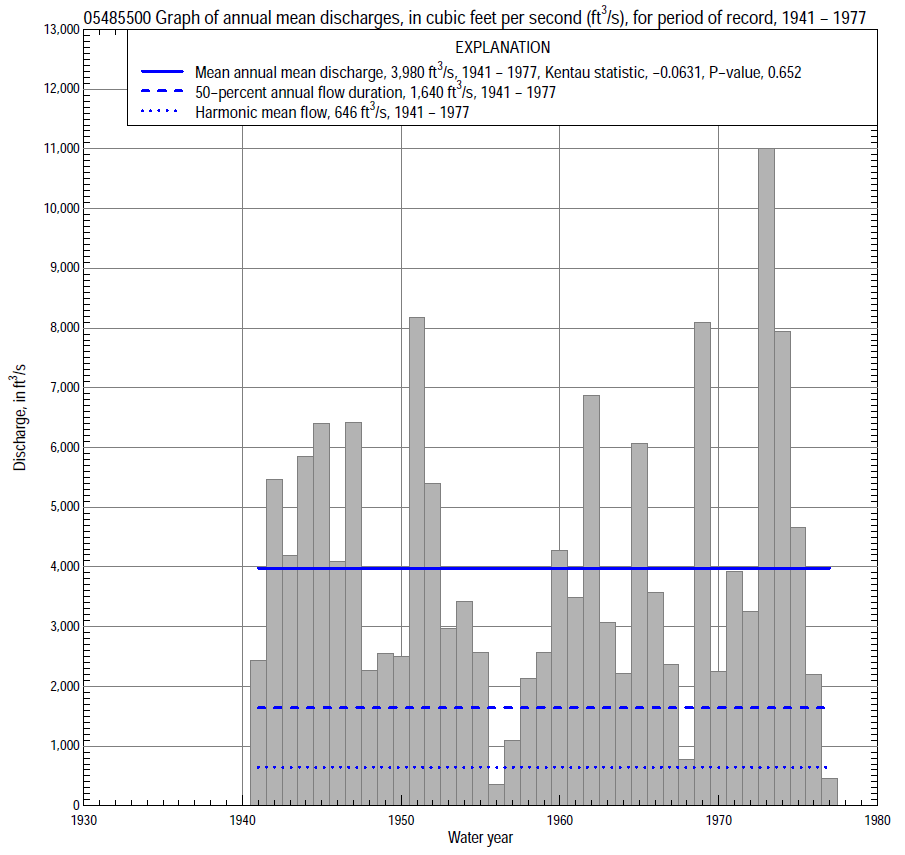 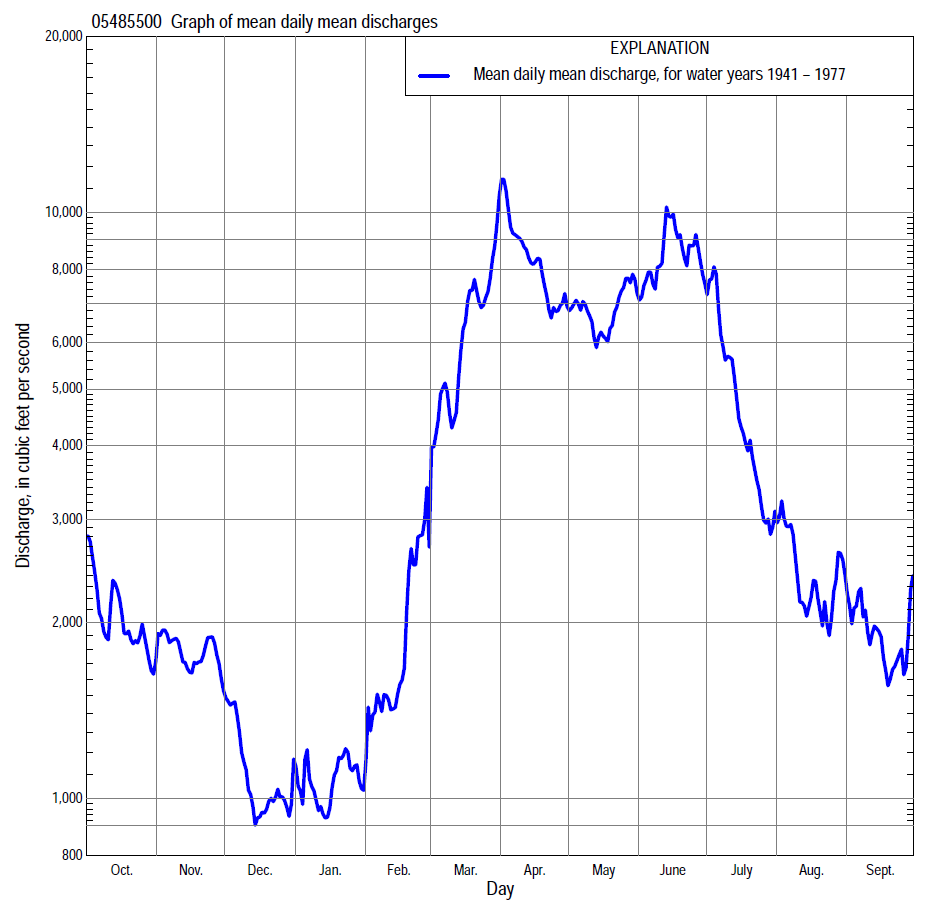 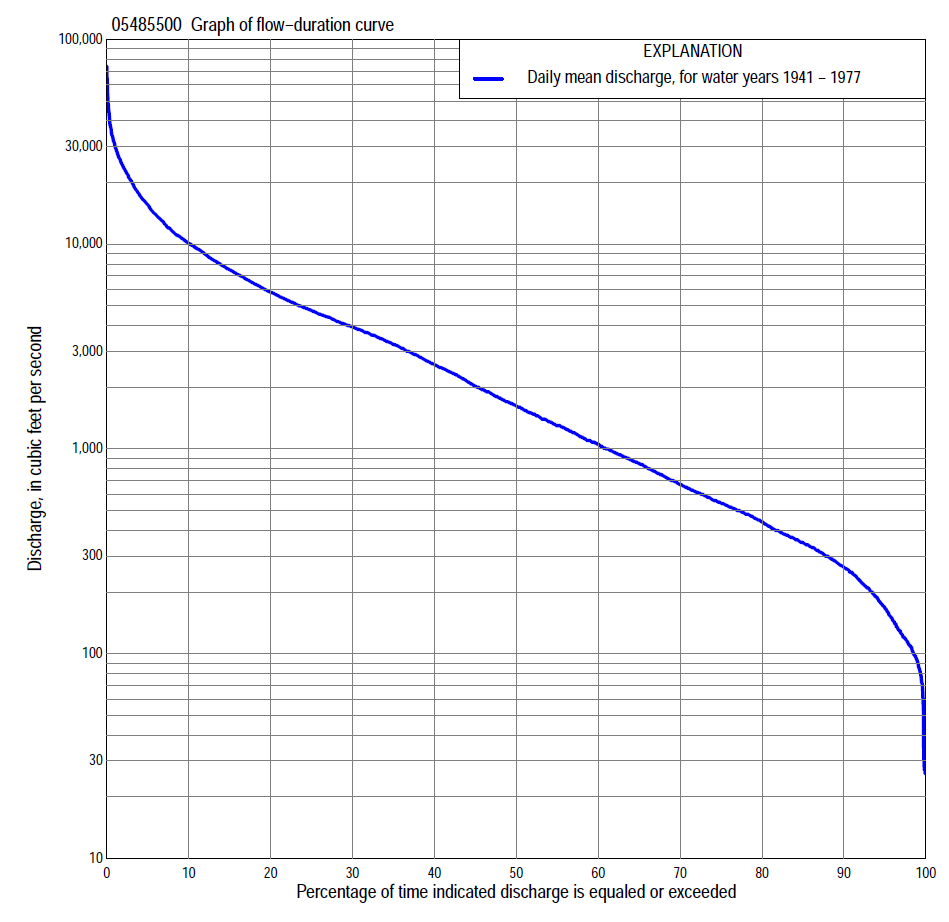 Statistics Based on the Pre-regulated Streamflow Period of RecordStatistics Based on the Regulated Streamflow Period of Record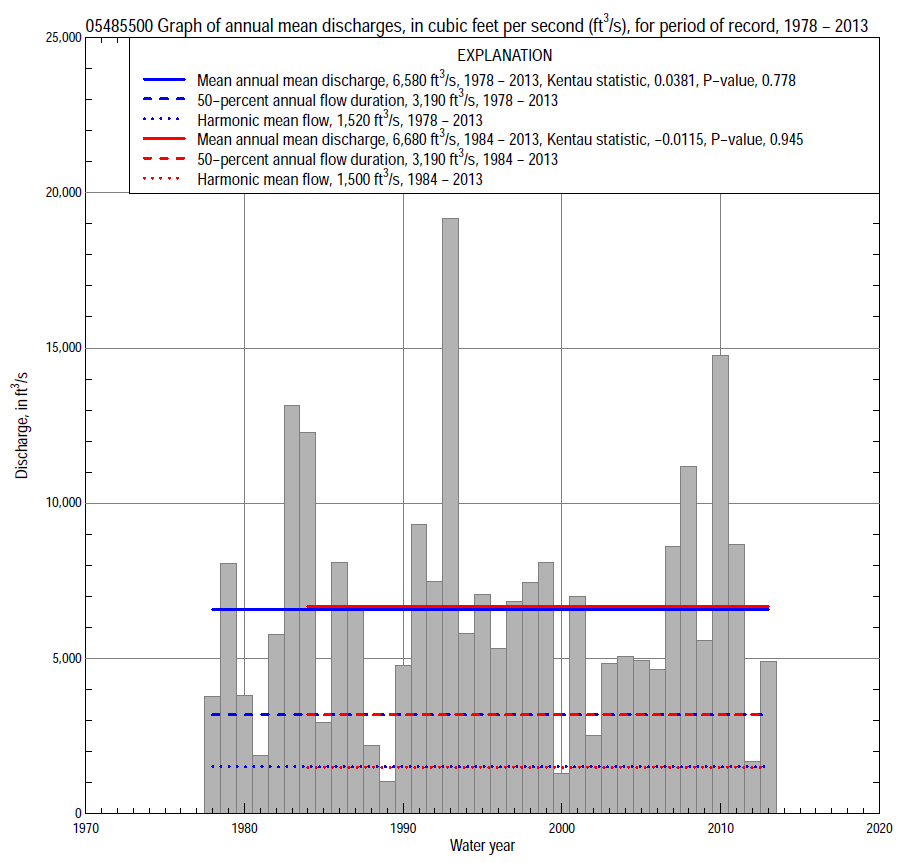 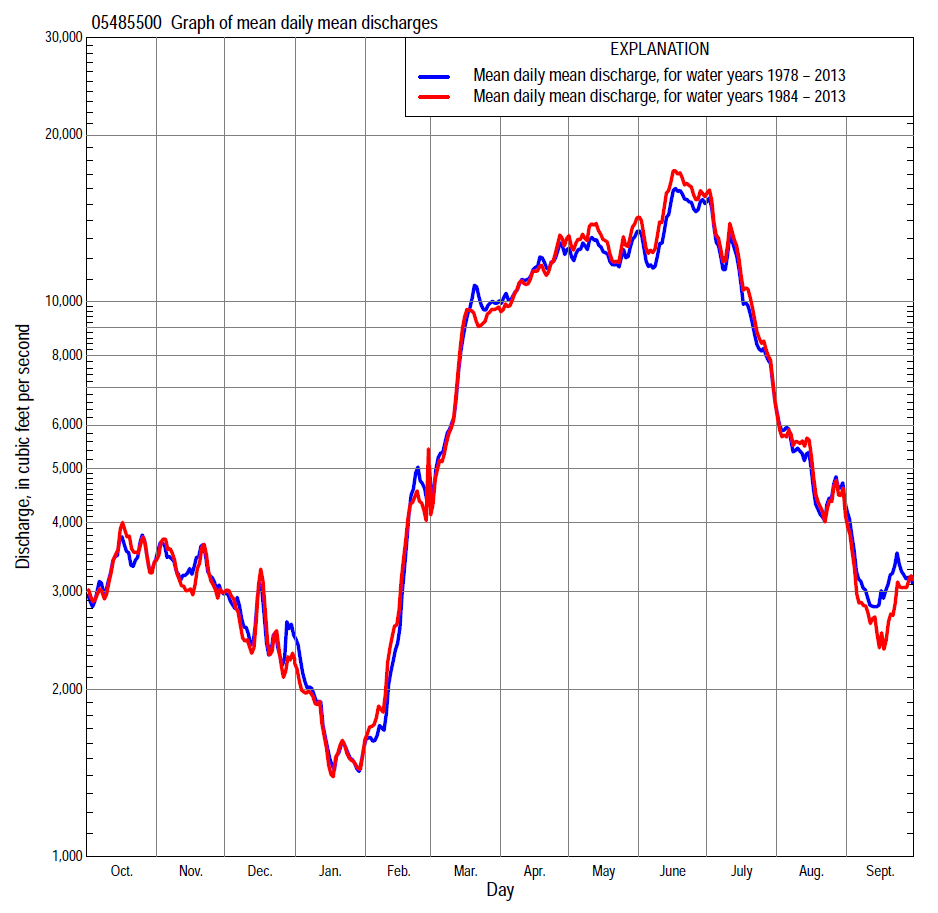 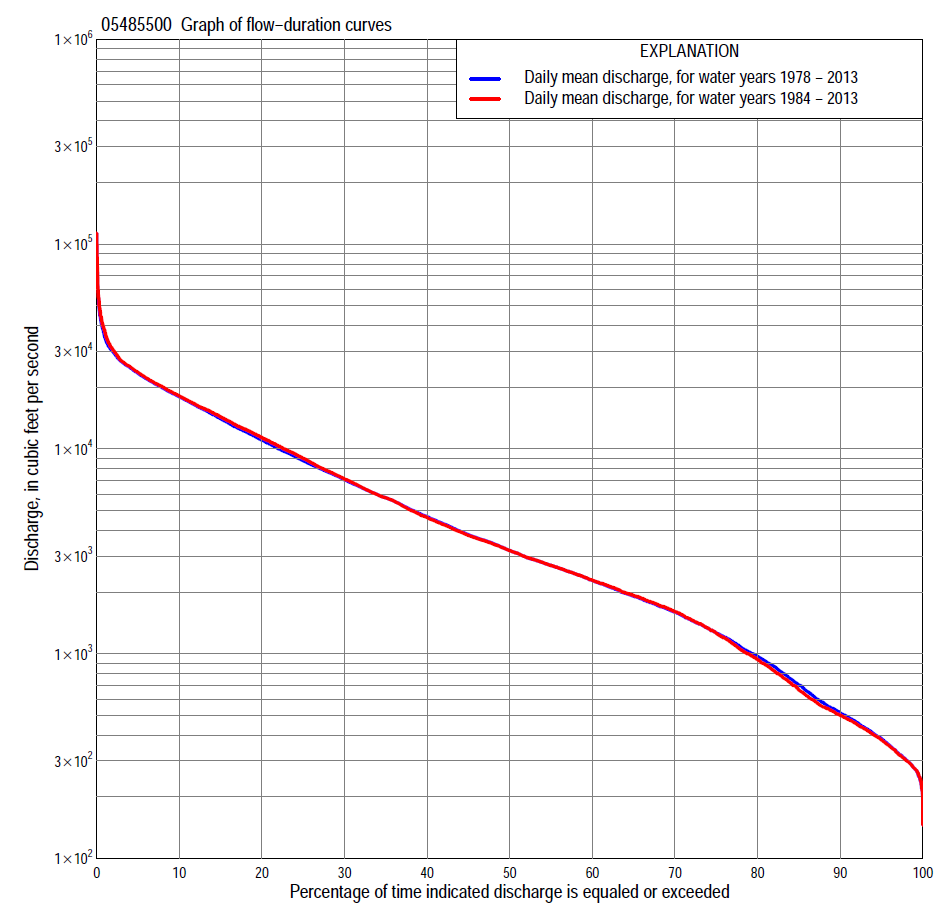 Statistics Based on the Regulated Streamflow Period of RecordStatistics Based on the 1984–2013 Regulated Streamflow Period of Record05485500 Monthly and annual flow durations, based on 1941–77 pre-regulated period of record (37 years)05485500 Monthly and annual flow durations, based on 1941–77 pre-regulated period of record (37 years)05485500 Monthly and annual flow durations, based on 1941–77 pre-regulated period of record (37 years)05485500 Monthly and annual flow durations, based on 1941–77 pre-regulated period of record (37 years)05485500 Monthly and annual flow durations, based on 1941–77 pre-regulated period of record (37 years)05485500 Monthly and annual flow durations, based on 1941–77 pre-regulated period of record (37 years)05485500 Monthly and annual flow durations, based on 1941–77 pre-regulated period of record (37 years)05485500 Monthly and annual flow durations, based on 1941–77 pre-regulated period of record (37 years)05485500 Monthly and annual flow durations, based on 1941–77 pre-regulated period of record (37 years)05485500 Monthly and annual flow durations, based on 1941–77 pre-regulated period of record (37 years)05485500 Monthly and annual flow durations, based on 1941–77 pre-regulated period of record (37 years)05485500 Monthly and annual flow durations, based on 1941–77 pre-regulated period of record (37 years)05485500 Monthly and annual flow durations, based on 1941–77 pre-regulated period of record (37 years)05485500 Monthly and annual flow durations, based on 1941–77 pre-regulated period of record (37 years)Percentage of days discharge equaled or exceededDischarge (cubic feet per second)Discharge (cubic feet per second)Discharge (cubic feet per second)Discharge (cubic feet per second)Discharge (cubic feet per second)Annual flow durationsAnnual flow durationsPercentage of days discharge equaled or exceededOctNovDecJanFebMarAprMayJuneJulyAugSeptAnnualKentau statisticP-value99711137826632352853131709216310291-0.0830.48098901248529106300362340227144194117110-0.0750.5229515217311096116390492492488406284171168-0.0630.592901972501701151505701,2308031,240826392236264-0.0710.547852552852001402207051,5401,4001,9501,050478306348-0.0590.619802943302301852901,1001,8102,1702,6001,320560367440-0.0990.395753344062902403301,3902,3002,7203,3001,520650436541-0.1140.327703694893503243701,9002,8903,2103,7601,770750492670-0.0990.395654015664173654472,3503,5303,7004,2602,000824544848-0.0890.448604746325004105002,8804,0004,0304,7602,3409296281,060-0.0980.402555627335874805803,4604,4204,5505,3102,6401,0307301,310-0.1160.320507048526725307864,0704,8605,0305,8403,1601,1908751,640-0.1550.182459189727605809704,5105,7505,6406,6703,7001,3601,0602,060-0.1560.178401,0801,1008606381,2005,0506,7406,2907,5604,1501,5401,2802,610-0.1440.214351,3501,4009577601,6505,8707,7706,9308,4504,7101,9001,5103,290-0.1140.327301,7301,5901,1009762,0506,8009,6507,6009,6305,3002,2601,7403,970-0.0480.685252,4802,1101,3001,1502,7008,30011,4008,44010,9006,1502,7802,0604,780-0.0380.754203,1102,6601,6101,3003,2509,63013,5009,87012,8007,0903,5702,6105,880-0.0330.784153,9203,1102,0001,6403,80011,20016,00011,90015,9008,7504,4203,2507,570-0.0320.794104,9404,0702,6002,4104,86015,30020,10015,40018,90010,6005,7304,52010,200-0.0380.754  57,8007,6303,6805,0007,75022,00027,40021,60026,10016,5008,3507,07015,700-0.0240.844  212,50011,0005,2006,50011,40031,00038,50031,10033,80025,00013,00012,30024,0000.0260.834  120,50013,3006,3509,00013,20035,10048,60038,00043,80030,40015,00016,80030,3000.0050.97905485500 Annual exceedance probability of instantaneous peak discharges, in cubic feet per second (ft3/s), for the pre-regulated period of record based on the expected moments algorithm/multiple Grubbs-Beck analysis computed using a historical period length of 85 years (1893–1977)a05485500 Annual exceedance probability of instantaneous peak discharges, in cubic feet per second (ft3/s), for the pre-regulated period of record based on the expected moments algorithm/multiple Grubbs-Beck analysis computed using a historical period length of 85 years (1893–1977)a05485500 Annual exceedance probability of instantaneous peak discharges, in cubic feet per second (ft3/s), for the pre-regulated period of record based on the expected moments algorithm/multiple Grubbs-Beck analysis computed using a historical period length of 85 years (1893–1977)a05485500 Annual exceedance probability of instantaneous peak discharges, in cubic feet per second (ft3/s), for the pre-regulated period of record based on the expected moments algorithm/multiple Grubbs-Beck analysis computed using a historical period length of 85 years (1893–1977)a05485500 Annual exceedance probability of instantaneous peak discharges, in cubic feet per second (ft3/s), for the pre-regulated period of record based on the expected moments algorithm/multiple Grubbs-Beck analysis computed using a historical period length of 85 years (1893–1977)aAnnual exceed-ance probabilityRecur-rence interval (years)Discharge (ft3/s)95-percent lower confi-dence interval (ft3/s)95-percent upper confi-dence interval (ft3/s)0.500227,80022,40033,8000.200544,40036,70053,6000.1001055,30045,70067,3000.0402568,70056,10085,9000.0205078,20063,100101,0000.01010087,30069,200118,0000.00520096,10074,600137,0000.002500107,00080,700164,000Kentau statisticKentau statistic0.040P-valueP-value0.734Begin yearBegin year1940End yearEnd year1977Number of peaksNumber of peaks38aWeighted Independent Estimates were not computed because regional regression equations are not applicable due to size of drainage area.aWeighted Independent Estimates were not computed because regional regression equations are not applicable due to size of drainage area.aWeighted Independent Estimates were not computed because regional regression equations are not applicable due to size of drainage area.aWeighted Independent Estimates were not computed because regional regression equations are not applicable due to size of drainage area.aWeighted Independent Estimates were not computed because regional regression equations are not applicable due to size of drainage area.Note:  The above discharges are for the pre-regulated period of record and they are not applicable for flood-plain management regulation or for design purposes.Note:  The above discharges are for the pre-regulated period of record and they are not applicable for flood-plain management regulation or for design purposes.Note:  The above discharges are for the pre-regulated period of record and they are not applicable for flood-plain management regulation or for design purposes.Note:  The above discharges are for the pre-regulated period of record and they are not applicable for flood-plain management regulation or for design purposes.Note:  The above discharges are for the pre-regulated period of record and they are not applicable for flood-plain management regulation or for design purposes.05485500 Annual exceedance probability of high discharges, based on 1941–77 pre-regulated period of record (37 years) [ND, not determined]05485500 Annual exceedance probability of high discharges, based on 1941–77 pre-regulated period of record (37 years) [ND, not determined]05485500 Annual exceedance probability of high discharges, based on 1941–77 pre-regulated period of record (37 years) [ND, not determined]05485500 Annual exceedance probability of high discharges, based on 1941–77 pre-regulated period of record (37 years) [ND, not determined]05485500 Annual exceedance probability of high discharges, based on 1941–77 pre-regulated period of record (37 years) [ND, not determined]05485500 Annual exceedance probability of high discharges, based on 1941–77 pre-regulated period of record (37 years) [ND, not determined]05485500 Annual exceedance probability of high discharges, based on 1941–77 pre-regulated period of record (37 years) [ND, not determined]Annual exceedance probabilityRecur-rence interval (years)Maximum average discharge (cubic feet per second) for indicated number of consecutive daysMaximum average discharge (cubic feet per second) for indicated number of consecutive daysMaximum average discharge (cubic feet per second) for indicated number of consecutive daysMaximum average discharge (cubic feet per second) for indicated number of consecutive daysMaximum average discharge (cubic feet per second) for indicated number of consecutive daysAnnual exceedance probabilityRecur-rence interval (years)13715300.9901.01ND2,9901,8101,3701,0100.9501.05ND6,7104,8303,6002,7200.9001.11ND9,7707,5305,5904,2600.8001.25ND14,60012,0008,8906,8500.500 2ND27,50023,80017,80013,9000.200 5ND43,50037,20028,40022,2000.100        10ND52,10043,40033,50026,1000.040  25ND60,50048,70038,10029,7000.020  50ND65,40051,30040,50031,5000.010     100ND69,30053,20042,20032,8000.005     200ND72,40054,50043,50033,7000.002     500ND75,70055,60044,70034,600Kentau statisticKentau statistic-0.0110.0050.000-0.012-0.024P-valueP-value0.9370.9791.0000.9270.844Note: The above discharges are for the pre-regulated period of record and they are not applicable for flood-plain management regulation or for design purposes.Note: The above discharges are for the pre-regulated period of record and they are not applicable for flood-plain management regulation or for design purposes.Note: The above discharges are for the pre-regulated period of record and they are not applicable for flood-plain management regulation or for design purposes.Note: The above discharges are for the pre-regulated period of record and they are not applicable for flood-plain management regulation or for design purposes.Note: The above discharges are for the pre-regulated period of record and they are not applicable for flood-plain management regulation or for design purposes.Note: The above discharges are for the pre-regulated period of record and they are not applicable for flood-plain management regulation or for design purposes.Note: The above discharges are for the pre-regulated period of record and they are not applicable for flood-plain management regulation or for design purposes.05485500 Annual nonexceedance probability of low discharges, based on April 1940 to March 1977 pre-regulated period of record (37 years)05485500 Annual nonexceedance probability of low discharges, based on April 1940 to March 1977 pre-regulated period of record (37 years)05485500 Annual nonexceedance probability of low discharges, based on April 1940 to March 1977 pre-regulated period of record (37 years)05485500 Annual nonexceedance probability of low discharges, based on April 1940 to March 1977 pre-regulated period of record (37 years)05485500 Annual nonexceedance probability of low discharges, based on April 1940 to March 1977 pre-regulated period of record (37 years)05485500 Annual nonexceedance probability of low discharges, based on April 1940 to March 1977 pre-regulated period of record (37 years)05485500 Annual nonexceedance probability of low discharges, based on April 1940 to March 1977 pre-regulated period of record (37 years)05485500 Annual nonexceedance probability of low discharges, based on April 1940 to March 1977 pre-regulated period of record (37 years)05485500 Annual nonexceedance probability of low discharges, based on April 1940 to March 1977 pre-regulated period of record (37 years)Annual nonexceed-ance probabilityRecur-rence interval (years)Minimum average discharge (cubic feet per second)                                                                                               for indicated number of consecutive daysMinimum average discharge (cubic feet per second)                                                                                               for indicated number of consecutive daysMinimum average discharge (cubic feet per second)                                                                                               for indicated number of consecutive daysMinimum average discharge (cubic feet per second)                                                                                               for indicated number of consecutive daysMinimum average discharge (cubic feet per second)                                                                                               for indicated number of consecutive daysMinimum average discharge (cubic feet per second)                                                                                               for indicated number of consecutive daysMinimum average discharge (cubic feet per second)                                                                                               for indicated number of consecutive daysMinimum average discharge (cubic feet per second)                                                                                               for indicated number of consecutive daysMinimum average discharge (cubic feet per second)                                                                                               for indicated number of consecutive daysAnnual nonexceed-ance probabilityRecur-rence interval (years)137143060901201830.01  1002628293032516977870.02         5035373839446586971140.05             205155576069951201381720.10    10727780861021321631902480.2051081161211321591982392843850.5022252442602903544315266338920.801.254534895446067329441,2301,4702,0600.901.116436927918751,0401,4301,9802,3203,1800.961.049239871,1701,2801,4802,2103,3303,8305,0600.981.021,1601,2301,5001,6201,8402,9504,7305,3406,8200.991.011,4201,5001,8701,9902,2203,8206,5307,2308,910Kentau statisticKentau statistic0.0380.0750.0660.0450.003-0.012-0.042-0.060-0.093P-valueP-value0.7540.5220.5740.7040.9900.9270.7240.6100.42505485500 Annual nonexceedance probability of seasonal low discharges, based on April 1940 to March 1977 pre-regulated period of record (37 years)05485500 Annual nonexceedance probability of seasonal low discharges, based on April 1940 to March 1977 pre-regulated period of record (37 years)05485500 Annual nonexceedance probability of seasonal low discharges, based on April 1940 to March 1977 pre-regulated period of record (37 years)05485500 Annual nonexceedance probability of seasonal low discharges, based on April 1940 to March 1977 pre-regulated period of record (37 years)05485500 Annual nonexceedance probability of seasonal low discharges, based on April 1940 to March 1977 pre-regulated period of record (37 years)05485500 Annual nonexceedance probability of seasonal low discharges, based on April 1940 to March 1977 pre-regulated period of record (37 years)05485500 Annual nonexceedance probability of seasonal low discharges, based on April 1940 to March 1977 pre-regulated period of record (37 years)05485500 Annual nonexceedance probability of seasonal low discharges, based on April 1940 to March 1977 pre-regulated period of record (37 years)05485500 Annual nonexceedance probability of seasonal low discharges, based on April 1940 to March 1977 pre-regulated period of record (37 years)05485500 Annual nonexceedance probability of seasonal low discharges, based on April 1940 to March 1977 pre-regulated period of record (37 years)05485500 Annual nonexceedance probability of seasonal low discharges, based on April 1940 to March 1977 pre-regulated period of record (37 years)Annual nonexceed-ance probabilityRecur-rence interval (years)Minimum average discharge (cubic feet per second)                                                                          for indicated number of consecutive daysMinimum average discharge (cubic feet per second)                                                                          for indicated number of consecutive daysMinimum average discharge (cubic feet per second)                                                                          for indicated number of consecutive daysMinimum average discharge (cubic feet per second)                                                                          for indicated number of consecutive daysMinimum average discharge (cubic feet per second)                                                                          for indicated number of consecutive daysMinimum average discharge (cubic feet per second)                                                                          for indicated number of consecutive daysMinimum average discharge (cubic feet per second)                                                                          for indicated number of consecutive daysMinimum average discharge (cubic feet per second)                                                                          for indicated number of consecutive daysMinimum average discharge (cubic feet per second)                                                                          for indicated number of consecutive daysAnnual nonexceed-ance probabilityRecur-rence interval (years)171430171430January-February-MarchJanuary-February-MarchJanuary-February-MarchJanuary-February-MarchApril-May-JuneApril-May-JuneApril-May-JuneApril-May-June0.01 100292930331061351622670.02   50393941451632032403770.05   20616164722963604196170.10   108791961084845766649340.20     51351471561788349731,1101,5000.50     23123563834652,0202,3102,6303,4300.801.257238359151,2204,0804,6305,3507,0400.901.111,1201,2901,4302,0105,5006,2707,3309,8600.961.041,8002,0302,2703,4507,2108,2709,83013,7000.981.022,4402,7103,0604,8908,3909,68011,60016,7000.991.013,2103,5003,9806,7009,46011,00013,40019,800Kentau statisticKentau statistic-0.072-0.096-0.087-0.1050.1080.1530.1590.126P-valueP-value0.5390.4100.4560.3670.3530.1870.1700.278July-August-SeptemberJuly-August-SeptemberJuly-August-SeptemberJuly-August-SeptemberOctober-November-DecemberOctober-November-DecemberOctober-November-DecemberOctober-November-December0.01 100446578127535457630.02   50588297153626570780.05   20871171362058088971080.10   101261601842691021171301480.20     51952372693801421691922220.50     24455105717702923714295110.801.259991,1201,2601,6606808951,0501,2900.901.111,5101,7201,9402,5601,1201,4801,7502,1700.961.042,3502,7203,0904,1201,9702,6103,1003,8900.981.023,1103,6804,2205,6702,9103,8304,5605,7700.991.013,9904,8305,6007,6204,1905,4706,5308,310Kentau statisticKentau statistic-0.0210.024-0.003-0.0630.0120.0120.0390.054P-valueP-value0.8650.8440.9900.5920.9270.9270.7440.64705485500 Monthly and annual flow durations, based on 1978–2013 regulated period of record (36 years)05485500 Monthly and annual flow durations, based on 1978–2013 regulated period of record (36 years)05485500 Monthly and annual flow durations, based on 1978–2013 regulated period of record (36 years)05485500 Monthly and annual flow durations, based on 1978–2013 regulated period of record (36 years)05485500 Monthly and annual flow durations, based on 1978–2013 regulated period of record (36 years)05485500 Monthly and annual flow durations, based on 1978–2013 regulated period of record (36 years)05485500 Monthly and annual flow durations, based on 1978–2013 regulated period of record (36 years)05485500 Monthly and annual flow durations, based on 1978–2013 regulated period of record (36 years)05485500 Monthly and annual flow durations, based on 1978–2013 regulated period of record (36 years)05485500 Monthly and annual flow durations, based on 1978–2013 regulated period of record (36 years)05485500 Monthly and annual flow durations, based on 1978–2013 regulated period of record (36 years)05485500 Monthly and annual flow durations, based on 1978–2013 regulated period of record (36 years)05485500 Monthly and annual flow durations, based on 1978–2013 regulated period of record (36 years)05485500 Monthly and annual flow durations, based on 1978–2013 regulated period of record (36 years)Percentage of days discharge equaled or exceededDischarge (cubic feet per second)Discharge (cubic feet per second)Discharge (cubic feet per second)Discharge (cubic feet per second)Discharge (cubic feet per second)Annual flow durationsAnnual flow durationsPercentage of days discharge equaled or exceededOctNovDecJanFebMarAprMayJuneJulyAugSeptAnnualKentau statisticP-value99218276279244274280521642970460273240275-0.0160.902982713002872602953125567071,180550328264302-0.0270.827953103913403073225979451,4402,170810393328385-0.0170.892903944614643603708831,5202,7503,0101,280572410514-0.0370.764854605325504204231,6702,4303,7603,6601,840867499701-0.0620.605805527437094895001,9703,4304,6704,3002,4901,110619970-0.0730.540757778849005425702,3403,9805,3205,2003,2201,4007411,260-0.0670.576709481,2301,0606516402,7604,5806,1806,2504,4601,6008691,600-0.0600.614651,1401,4601,2407409003,2205,6507,2507,2305,4401,7809731,910-0.0510.673601,3701,6701,4309181,2103,7006,6508,3808,4006,1902,1101,0802,280-0.0490.683551,6301,8601,6401,0801,4504,2908,0209,7809,7206,9802,4001,2402,700-0.0560.643501,8902,0301,8701,2401,7604,8909,25011,20011,1007,9602,8301,4203,190-0.0630.595452,0802,2902,1601,4802,0005,81010,70012,30012,6009,2003,2901,6303,810-0.0650.586402,4002,6202,4201,7002,3106,67012,20013,60014,60010,1003,7101,9104,670-0.0480.693352,7603,3002,6801,9002,5807,70013,80015,40016,00011,2004,2702,2505,780-0.0350.775303,3103,8003,0602,2002,7909,07015,80017,10017,60012,5004,9902,6107,0700.0050.978253,9104,3703,3402,5003,11011,10018,00018,70019,20013,9005,7303,1508,7600.0290.817204,7405,7203,7102,7003,76013,70019,70020,00021,00015,4006,8704,16011,1000.0520.663156,1706,7404,7203,0504,75016,60021,70021,70023,90017,1008,2705,95014,1000.0870.462108,2908,4705,9103,5007,60020,10024,30023,70029,40021,00010,7007,92018,0000.0970.414  513,00010,4007,4004,64010,70024,80026,60026,70035,60030,70021,90014,90023,4000.0780.513  217,00012,6009,6706,76019,70030,10029,60030,80044,60046,60028,30018,60029,6000.0980.406  122,80014,50012,4008,04023,90036,00031,10033,80055,10059,80032,00022,00035,0000.0700.55805485500 Annual exceedance probability of instantaneous peak discharges, in cubic feet per second (ft3/s), based on U.S. Army Corps of Engineers regulated flow frequency studya, analysis computed using a record length of 92 years (1917–2008)05485500 Annual exceedance probability of instantaneous peak discharges, in cubic feet per second (ft3/s), based on U.S. Army Corps of Engineers regulated flow frequency studya, analysis computed using a record length of 92 years (1917–2008)05485500 Annual exceedance probability of instantaneous peak discharges, in cubic feet per second (ft3/s), based on U.S. Army Corps of Engineers regulated flow frequency studya, analysis computed using a record length of 92 years (1917–2008)05485500 Annual exceedance probability of instantaneous peak discharges, in cubic feet per second (ft3/s), based on U.S. Army Corps of Engineers regulated flow frequency studya, analysis computed using a record length of 92 years (1917–2008)05485500 Annual exceedance probability of instantaneous peak discharges, in cubic feet per second (ft3/s), based on U.S. Army Corps of Engineers regulated flow frequency studya, analysis computed using a record length of 92 years (1917–2008)USACE Regulated Flow Frequency AnalysisUSACE Regulated Flow Frequency AnalysisUSACE Regulated Flow Frequency AnalysisUSACE Regulated Flow Frequency AnalysisUSACE Regulated Flow Frequency Analysis[ND, not determined][ND, not determined][ND, not determined][ND, not determined][ND, not determined]Annual exceedance probabilityRecurrence interval (years)Discharge (ft3/s)95-percent lower confidence interval (ft3/s)95-percent upper confidence interval (ft3/s)0.500226,300NDND0.2005NDNDND0.1001044,100NDND0.04025NDNDND0.0205083,300NDND0.010100108,000NDND0.005200122,000NDND0.002500142,000NDNDaU.S. Army Corps of Engineers, 2010, Des Moines River regulated flow frequency study: Rock Island District, 82 p., accessed September 9, 2014, at http://www.mvr.usace.army.mil/Portals/48/docs/FRM/DMRRFFS/DMRRFFS-FinalReport.pdf.aU.S. Army Corps of Engineers, 2010, Des Moines River regulated flow frequency study: Rock Island District, 82 p., accessed September 9, 2014, at http://www.mvr.usace.army.mil/Portals/48/docs/FRM/DMRRFFS/DMRRFFS-FinalReport.pdf.aU.S. Army Corps of Engineers, 2010, Des Moines River regulated flow frequency study: Rock Island District, 82 p., accessed September 9, 2014, at http://www.mvr.usace.army.mil/Portals/48/docs/FRM/DMRRFFS/DMRRFFS-FinalReport.pdf.aU.S. Army Corps of Engineers, 2010, Des Moines River regulated flow frequency study: Rock Island District, 82 p., accessed September 9, 2014, at http://www.mvr.usace.army.mil/Portals/48/docs/FRM/DMRRFFS/DMRRFFS-FinalReport.pdf.aU.S. Army Corps of Engineers, 2010, Des Moines River regulated flow frequency study: Rock Island District, 82 p., accessed September 9, 2014, at http://www.mvr.usace.army.mil/Portals/48/docs/FRM/DMRRFFS/DMRRFFS-FinalReport.pdf.USGS Kendall's Tau Trend AnalysisUSGS Kendall's Tau Trend AnalysisUSGS Kendall's Tau Trend AnalysisUSGS Kendall's Tau Trend AnalysisUSGS Kendall's Tau Trend AnalysisKentau statisticKentau statistic0.124P-value0.294Begin yearb1978End yearb2013Number of peaksNumber of peaks36bKendall's tau trend analysis computed using the regulated period of record which is not the same period of record used for the above regulated flow frequency analysisbKendall's tau trend analysis computed using the regulated period of record which is not the same period of record used for the above regulated flow frequency analysisbKendall's tau trend analysis computed using the regulated period of record which is not the same period of record used for the above regulated flow frequency analysisbKendall's tau trend analysis computed using the regulated period of record which is not the same period of record used for the above regulated flow frequency analysisbKendall's tau trend analysis computed using the regulated period of record which is not the same period of record used for the above regulated flow frequency analysis05485500 Annual exceedance probability of high discharges, based on 1978–2013 regulated period of recorda (36 years)05485500 Annual exceedance probability of high discharges, based on 1978–2013 regulated period of recorda (36 years)05485500 Annual exceedance probability of high discharges, based on 1978–2013 regulated period of recorda (36 years)05485500 Annual exceedance probability of high discharges, based on 1978–2013 regulated period of recorda (36 years)05485500 Annual exceedance probability of high discharges, based on 1978–2013 regulated period of recorda (36 years)05485500 Annual exceedance probability of high discharges, based on 1978–2013 regulated period of recorda (36 years)05485500 Annual exceedance probability of high discharges, based on 1978–2013 regulated period of recorda (36 years)[ND, not determined][ND, not determined][ND, not determined][ND, not determined][ND, not determined][ND, not determined][ND, not determined]Annual exceedance probabilityRecur-rence interval (years)Maximum average discharge (cubic feet per second) for indicated number of consecutive daysMaximum average discharge (cubic feet per second) for indicated number of consecutive daysMaximum average discharge (cubic feet per second) for indicated number of consecutive daysMaximum average discharge (cubic feet per second) for indicated number of consecutive daysMaximum average discharge (cubic feet per second) for indicated number of consecutive daysAnnual exceedance probabilityRecur-rence interval (years)13715300.9901.01NDNDNDNDND0.9501.05NDNDNDNDND0.9001.11NDNDNDNDND0.8001.25NDNDNDNDND0.5002NDNDNDNDND0.2005NDNDNDNDND0.100      10NDNDNDNDND0.040      25NDNDNDNDND0.02050NDNDNDNDND0.010    100NDNDNDNDND0.005    200NDNDNDNDND0.002    500NDNDNDNDNDKentau statisticKentau statistic0.1060.0840.0890.0730.092P-valueP-value0.3690.4790.4540.5400.438aContact the U.S. Army Corps of Engineers, Rock Island District, for the annual exceedance probability of high discharges.aContact the U.S. Army Corps of Engineers, Rock Island District, for the annual exceedance probability of high discharges.aContact the U.S. Army Corps of Engineers, Rock Island District, for the annual exceedance probability of high discharges.aContact the U.S. Army Corps of Engineers, Rock Island District, for the annual exceedance probability of high discharges.aContact the U.S. Army Corps of Engineers, Rock Island District, for the annual exceedance probability of high discharges.aContact the U.S. Army Corps of Engineers, Rock Island District, for the annual exceedance probability of high discharges.aContact the U.S. Army Corps of Engineers, Rock Island District, for the annual exceedance probability of high discharges.05485500 Annual nonexceedance probability of low discharges, based on April 1978 to March 2013 regulated period of record (35 years)05485500 Annual nonexceedance probability of low discharges, based on April 1978 to March 2013 regulated period of record (35 years)05485500 Annual nonexceedance probability of low discharges, based on April 1978 to March 2013 regulated period of record (35 years)05485500 Annual nonexceedance probability of low discharges, based on April 1978 to March 2013 regulated period of record (35 years)05485500 Annual nonexceedance probability of low discharges, based on April 1978 to March 2013 regulated period of record (35 years)05485500 Annual nonexceedance probability of low discharges, based on April 1978 to March 2013 regulated period of record (35 years)05485500 Annual nonexceedance probability of low discharges, based on April 1978 to March 2013 regulated period of record (35 years)05485500 Annual nonexceedance probability of low discharges, based on April 1978 to March 2013 regulated period of record (35 years)05485500 Annual nonexceedance probability of low discharges, based on April 1978 to March 2013 regulated period of record (35 years)Annual nonexceed-ance probabilityRecur-rence interval (years)Minimum average discharge (cubic feet per second)                                                                                    for indicated number of consecutive daysMinimum average discharge (cubic feet per second)                                                                                    for indicated number of consecutive daysMinimum average discharge (cubic feet per second)                                                                                    for indicated number of consecutive daysMinimum average discharge (cubic feet per second)                                                                                    for indicated number of consecutive daysMinimum average discharge (cubic feet per second)                                                                                    for indicated number of consecutive daysMinimum average discharge (cubic feet per second)                                                                                    for indicated number of consecutive daysMinimum average discharge (cubic feet per second)                                                                                    for indicated number of consecutive daysMinimum average discharge (cubic feet per second)                                                                                    for indicated number of consecutive daysMinimum average discharge (cubic feet per second)                                                                                    for indicated number of consecutive daysAnnual nonexceed-ance probabilityRecur-rence interval (years)137143060901201830.01 1001211441511521601651741751860.02   501471711791801932082322332540.05   201952202302352562923413543980.10   102512752882993303924685065830.20     53373603804014505546787669050.50     25846066517108221,0501,3301,6101,9700.801.259901,0201,1301,2701,5101,9202,4903,1503,9700.901.111,2901,3401,5101,7302,0902,6103,4004,3705,5400.961.041,7101,7902,0802,4102,9603,5704,6806,0807,7300.981.022,0402,1702,5602,9903,7204,3605,7107,4509,4800.991.012,3802,5703,0803,6304,5605,1906,7908,88011,300Kentau statisticKentau statistic-0.096-0.077-0.062-0.066-0.086-0.089-0.079-0.039-0.086P-valueP-value0.4260.5230.6090.5890.4780.4600.5140.7550.47805485500 Annual nonexceedance probability of seasonal low discharges, based on July 1977 to September 2013 regulated period of record (36–37 years)05485500 Annual nonexceedance probability of seasonal low discharges, based on July 1977 to September 2013 regulated period of record (36–37 years)05485500 Annual nonexceedance probability of seasonal low discharges, based on July 1977 to September 2013 regulated period of record (36–37 years)05485500 Annual nonexceedance probability of seasonal low discharges, based on July 1977 to September 2013 regulated period of record (36–37 years)05485500 Annual nonexceedance probability of seasonal low discharges, based on July 1977 to September 2013 regulated period of record (36–37 years)05485500 Annual nonexceedance probability of seasonal low discharges, based on July 1977 to September 2013 regulated period of record (36–37 years)05485500 Annual nonexceedance probability of seasonal low discharges, based on July 1977 to September 2013 regulated period of record (36–37 years)05485500 Annual nonexceedance probability of seasonal low discharges, based on July 1977 to September 2013 regulated period of record (36–37 years)05485500 Annual nonexceedance probability of seasonal low discharges, based on July 1977 to September 2013 regulated period of record (36–37 years)05485500 Annual nonexceedance probability of seasonal low discharges, based on July 1977 to September 2013 regulated period of record (36–37 years)05485500 Annual nonexceedance probability of seasonal low discharges, based on July 1977 to September 2013 regulated period of record (36–37 years)Annual nonexceed-ance probabilityRecur-rence interval (years)Minimum average discharge (cubic feet per second)                                                                          for indicated number of consecutive daysMinimum average discharge (cubic feet per second)                                                                          for indicated number of consecutive daysMinimum average discharge (cubic feet per second)                                                                          for indicated number of consecutive daysMinimum average discharge (cubic feet per second)                                                                          for indicated number of consecutive daysMinimum average discharge (cubic feet per second)                                                                          for indicated number of consecutive daysMinimum average discharge (cubic feet per second)                                                                          for indicated number of consecutive daysMinimum average discharge (cubic feet per second)                                                                          for indicated number of consecutive daysMinimum average discharge (cubic feet per second)                                                                          for indicated number of consecutive daysMinimum average discharge (cubic feet per second)                                                                          for indicated number of consecutive daysAnnual nonexceed-ance probabilityRecur-rence interval (years)171430171430January-February-MarchJanuary-February-MarchJanuary-February-MarchJanuary-February-MarchApril-May-JuneApril-May-JuneApril-May-JuneApril-May-June0.011001201321401452162903534780.02  501491631721823164165016820.05  202052222362555446978301,1300.10  102722953143458601,0801,2701,7400.20    53834164474981,4501,7802,0802,8200.50    27378168881,0103,6104,2404,9506,4800.801.251,4201,6301,8002,0407,9809,13010,70013,2000.901.112,0002,3602,6302,96011,60013,10015,40018,4000.961.042,8803,5103,9704,40016,60018,60022,10025,3000.981.023,6404,5505,2005,70020,70023,10027,60030,6000.991.014,5005,7706,6407,18024,90027,70033,30035,800Kentau statisticKentau statistic0.0190.0570.0570.0370.0300.0330.0490.102P-valueP-value0.8810.6340.6340.7640.8060.7850.6830.391July-August-SeptemberJuly-August-SeptemberJuly-August-SeptemberJuly-August-SeptemberOctober-November-DecemberOctober-November-DecemberOctober-November-DecemberOctober-November-December0.011001271511681721241541651660.02  501471721942091541912072080.05  201862152462832132642893060.10  102352693113772833513894380.20    53243674285473984955576650.50    26667518831,1907579531,1001,4200.801.251,6001,8302,1302,8801,4201,8302,1702,8600.901.112,6903,1403,6104,7501,9602,5703,1004,0500.961.044,9405,9006,6608,3602,7503,6804,5005,7600.981.027,5409,18010,20012,3003,4204,6405,7407,1800.991.0111,20014,00015,30017,5004,1505,7207,1208,710Kentau statisticKentau statistic-0.134-0.162-0.171-0.177-0.078-0.095-0.130-0.089P-valueP-value0.2500.1620.1390.1260.5130.4220.2700.45405485500 Monthly and annual flow durations, based on 1984–2013 regulated period of record (30 years)05485500 Monthly and annual flow durations, based on 1984–2013 regulated period of record (30 years)05485500 Monthly and annual flow durations, based on 1984–2013 regulated period of record (30 years)05485500 Monthly and annual flow durations, based on 1984–2013 regulated period of record (30 years)05485500 Monthly and annual flow durations, based on 1984–2013 regulated period of record (30 years)05485500 Monthly and annual flow durations, based on 1984–2013 regulated period of record (30 years)05485500 Monthly and annual flow durations, based on 1984–2013 regulated period of record (30 years)05485500 Monthly and annual flow durations, based on 1984–2013 regulated period of record (30 years)05485500 Monthly and annual flow durations, based on 1984–2013 regulated period of record (30 years)05485500 Monthly and annual flow durations, based on 1984–2013 regulated period of record (30 years)05485500 Monthly and annual flow durations, based on 1984–2013 regulated period of record (30 years)05485500 Monthly and annual flow durations, based on 1984–2013 regulated period of record (30 years)05485500 Monthly and annual flow durations, based on 1984–2013 regulated period of record (30 years)05485500 Monthly and annual flow durations, based on 1984–2013 regulated period of record (30 years)Percentage of days discharge equaled or exceededDischarge (cubic feet per second)Discharge (cubic feet per second)Discharge (cubic feet per second)Discharge (cubic feet per second)Discharge (cubic feet per second)Annual flow durationsAnnual flow durationsPercentage of days discharge equaled or exceededOctNovDecJanFebMarAprMayJuneJulyAugSeptAnnualKentau statisticP-value99215266276252274371521600917445259239276-0.1030.432982702942862732954905517001,230543319254300-0.1060.422953013623303153257058961,7202,280712375302380-0.0850.521903764374123703841,3701,6303,6303,0801,170497380500-0.1100.402854284865254404601,8702,4504,6703,6801,770708460665-0.1100.402804815776295005402,1303,2805,3304,3802,3701,000538936-0.0900.498755897628495596202,5203,8706,1005,2303,1001,3006321,260-0.0970.464707851,0201,0607008552,8204,5407,0606,4204,2101,5007681,610-0.1030.432659671,4601,2808441,1803,2005,6608,0207,6805,2701,7108821,930-0.0800.544601,1701,6501,5201,0101,3803,7307,0309,3209,1206,3602,0309772,290-0.0600.656551,4801,8601,7301,2001,7004,2808,39010,80010,6007,3202,3301,0802,700-0.0480.721501,7302,0201,9901,3501,9604,8309,63011,80012,4008,5102,7301,2503,190-0.0570.669452,0202,2802,2101,5902,1605,68011,10012,80014,5009,5503,2701,4303,780-0.0740.580402,3802,5902,5001,7502,4606,38012,50014,00015,80010,4003,7001,6704,630-0.0550.681352,7303,2402,7601,9702,6807,37013,80015,60017,30011,7004,2201,9005,780-0.0570.669303,3103,7103,0702,2002,8608,62015,50017,30018,80013,1004,8302,2807,130-0.0300.830253,9104,1703,3002,4503,22010,40017,50019,00020,50014,3005,6702,7009,000-0.0250.858204,7605,0903,6202,6503,89012,60019,10020,30022,50015,8006,8103,59011,4000.0050.986156,1106,5704,5402,9404,82015,50021,00022,10025,50017,6008,2205,18014,3000.0600.656108,7608,5105,7403,3207,40018,00023,80024,50030,70021,90010,7007,44018,2000.0600.656  513,50010,5007,1103,99010,40023,20026,30027,30038,60032,40022,40012,40023,7000.0600.655  218,30012,6008,9305,90015,10029,80027,80031,30048,90047,60029,00019,80030,4000.0710.592  123,90015,30010,9006,99021,20040,60031,50035,50056,00061,00035,00022,60037,3000.0110.94305485500 Annual exceedance probability of high discharges, based on 1984–2013 regulated period of recorda (30 years)05485500 Annual exceedance probability of high discharges, based on 1984–2013 regulated period of recorda (30 years)05485500 Annual exceedance probability of high discharges, based on 1984–2013 regulated period of recorda (30 years)05485500 Annual exceedance probability of high discharges, based on 1984–2013 regulated period of recorda (30 years)05485500 Annual exceedance probability of high discharges, based on 1984–2013 regulated period of recorda (30 years)05485500 Annual exceedance probability of high discharges, based on 1984–2013 regulated period of recorda (30 years)05485500 Annual exceedance probability of high discharges, based on 1984–2013 regulated period of recorda (30 years)[ND, not determined][ND, not determined][ND, not determined][ND, not determined][ND, not determined][ND, not determined][ND, not determined]Annual exceedance probabilityRecur-rence interval (years)Maximum average discharge (cubic feet per second) for indicated number of consecutive daysMaximum average discharge (cubic feet per second) for indicated number of consecutive daysMaximum average discharge (cubic feet per second) for indicated number of consecutive daysMaximum average discharge (cubic feet per second) for indicated number of consecutive daysMaximum average discharge (cubic feet per second) for indicated number of consecutive daysAnnual exceedance probabilityRecur-rence interval (years)13715300.9901.01NDNDNDNDND0.9501.05NDNDNDNDND0.9001.11NDNDNDNDND0.8001.25NDNDNDNDND0.5002NDNDNDNDND0.2005NDNDNDNDND0.100      10NDNDNDNDND0.04025NDNDNDNDND0.02050NDNDNDNDND0.010    100NDNDNDNDND0.005    200NDNDNDNDND0.002    500NDNDNDNDNDKentau statisticKentau statistic0.0510.0250.0300.0530.085P-valueP-value0.7080.8580.8300.6950.521aContact the U.S. Army Corps of Engineers, Rock Island District, for the annual exceedance probability of high discharges.aContact the U.S. Army Corps of Engineers, Rock Island District, for the annual exceedance probability of high discharges.aContact the U.S. Army Corps of Engineers, Rock Island District, for the annual exceedance probability of high discharges.aContact the U.S. Army Corps of Engineers, Rock Island District, for the annual exceedance probability of high discharges.aContact the U.S. Army Corps of Engineers, Rock Island District, for the annual exceedance probability of high discharges.aContact the U.S. Army Corps of Engineers, Rock Island District, for the annual exceedance probability of high discharges.aContact the U.S. Army Corps of Engineers, Rock Island District, for the annual exceedance probability of high discharges.05485500 Annual nonexceedance probability of low discharges, based on April 1983 to March 2013 period of record (30 years)05485500 Annual nonexceedance probability of low discharges, based on April 1983 to March 2013 period of record (30 years)05485500 Annual nonexceedance probability of low discharges, based on April 1983 to March 2013 period of record (30 years)05485500 Annual nonexceedance probability of low discharges, based on April 1983 to March 2013 period of record (30 years)05485500 Annual nonexceedance probability of low discharges, based on April 1983 to March 2013 period of record (30 years)05485500 Annual nonexceedance probability of low discharges, based on April 1983 to March 2013 period of record (30 years)05485500 Annual nonexceedance probability of low discharges, based on April 1983 to March 2013 period of record (30 years)05485500 Annual nonexceedance probability of low discharges, based on April 1983 to March 2013 period of record (30 years)05485500 Annual nonexceedance probability of low discharges, based on April 1983 to March 2013 period of record (30 years)Annual nonexceed-ance probabilityRecur-rence interval (years)Minimum average discharge (cubic feet per second)                                                                                    for indicated number of consecutive daysMinimum average discharge (cubic feet per second)                                                                                    for indicated number of consecutive daysMinimum average discharge (cubic feet per second)                                                                                    for indicated number of consecutive daysMinimum average discharge (cubic feet per second)                                                                                    for indicated number of consecutive daysMinimum average discharge (cubic feet per second)                                                                                    for indicated number of consecutive daysMinimum average discharge (cubic feet per second)                                                                                    for indicated number of consecutive daysMinimum average discharge (cubic feet per second)                                                                                    for indicated number of consecutive daysMinimum average discharge (cubic feet per second)                                                                                    for indicated number of consecutive daysMinimum average discharge (cubic feet per second)                                                                                    for indicated number of consecutive daysAnnual nonexceed-ance probabilityRecur-rence interval (years)137143060901201830.011001221501551561631651701711720.02  501481761851871982052232262370.05  201972252382442652943323413750.10  102522802963103424004644965550.20    53383643884144655706837638720.50    25796016507158311,0701,3501,6201,9300.801.259659921,0901,2301,4701,8802,4603,1403,9100.901.111,2501,2901,4301,6301,9802,4703,2704,3005,4800.961.041,6201,7001,9102,1902,7003,2304,3405,8607,6500.981.021,9102,0402,3102,6603,2903,8205,1507,0709,3800.991.012,2102,3902,7303,1603,9304,4005,9708,29011,200Kentau statisticKentau statistic-0.113-0.097-0.085-0.099-0.122-0.117-0.080-0.039-0.076P-valueP-value0.3920.4640.5210.4540.3540.3720.5440.7750.56805485500 Annual nonexceedance probability of seasonal low discharges, based on October 1983 to September 2013 regulated period of record (30 years)05485500 Annual nonexceedance probability of seasonal low discharges, based on October 1983 to September 2013 regulated period of record (30 years)05485500 Annual nonexceedance probability of seasonal low discharges, based on October 1983 to September 2013 regulated period of record (30 years)05485500 Annual nonexceedance probability of seasonal low discharges, based on October 1983 to September 2013 regulated period of record (30 years)05485500 Annual nonexceedance probability of seasonal low discharges, based on October 1983 to September 2013 regulated period of record (30 years)05485500 Annual nonexceedance probability of seasonal low discharges, based on October 1983 to September 2013 regulated period of record (30 years)05485500 Annual nonexceedance probability of seasonal low discharges, based on October 1983 to September 2013 regulated period of record (30 years)05485500 Annual nonexceedance probability of seasonal low discharges, based on October 1983 to September 2013 regulated period of record (30 years)05485500 Annual nonexceedance probability of seasonal low discharges, based on October 1983 to September 2013 regulated period of record (30 years)05485500 Annual nonexceedance probability of seasonal low discharges, based on October 1983 to September 2013 regulated period of record (30 years)05485500 Annual nonexceedance probability of seasonal low discharges, based on October 1983 to September 2013 regulated period of record (30 years)Annual nonexceed-ance probabilityRecur-rence interval (years)Minimum average discharge (cubic feet per second)                                                                          for indicated number of consecutive daysMinimum average discharge (cubic feet per second)                                                                          for indicated number of consecutive daysMinimum average discharge (cubic feet per second)                                                                          for indicated number of consecutive daysMinimum average discharge (cubic feet per second)                                                                          for indicated number of consecutive daysMinimum average discharge (cubic feet per second)                                                                          for indicated number of consecutive daysMinimum average discharge (cubic feet per second)                                                                          for indicated number of consecutive daysMinimum average discharge (cubic feet per second)                                                                          for indicated number of consecutive daysMinimum average discharge (cubic feet per second)                                                                          for indicated number of consecutive daysMinimum average discharge (cubic feet per second)                                                                          for indicated number of consecutive daysAnnual nonexceed-ance probabilityRecur-rence interval (years)171430171430January-February-MarchJanuary-February-MarchJanuary-February-MarchJanuary-February-MarchApril-May-JuneApril-May-JuneApril-May-JuneApril-May-June0.011001391511611622242733304700.02  501711851982033263984796860.05  202322502692865596828141,1700.10  103033283553878831,0701,2701,8300.20    54204584965541,4901,8002,1303,0200.50    27808729551,0903,7004,4005,1807,0100.801.251,4401,6801,8602,1008,2509,55011,30014,1000.901.111,9802,3902,6502,95012,00013,70016,20019,3000.961.042,7703,4803,8904,20017,40019,40023,10025,9000.981.023,4304,4504,9905,27021,70024,00028,70030,7000.991.014,1705,5506,2506,46026,30028,60034,40035,400Kentau statisticKentau statistic-0.097-0.057-0.057-0.0760.007-0.0140.0000.034P-valueP-value0.4640.6690.6690.5680.9720.9291.0000.803July-August-SeptemberJuly-August-SeptemberJuly-August-SeptemberJuly-August-SeptemberOctober-November-DecemberOctober-November-DecemberOctober-November-DecemberOctober-November-December0.011002372502512731181381471480.02  502462612653001481751871890.05  202662863013562062482672790.10  102953203484272753363654060.20    53523864355563884825296260.50    25986717951,0707389341,0601,3500.801.251,3901,5801,8902,5501,3801,7502,0702,7200.901.112,4802,8403,3204,4101,8902,4002,9103,8200.961.045,1505,9106,6708,5102,6403,3204,1605,3600.981.028,84010,10011,00013,6003,2704,0805,2206,6000.991.0115,00017,10018,00021,3003,9404,8906,3807,910Kentau statisticKentau statistic-0.163-0.168-0.172-0.177-0.078-0.090-0.131-0.067P-valueP-value0.2120.1990.1870.1750.5560.4980.3180.617